Технологическая карта урокаХод урока   Список литературы и источников  Литературное чтение [Текст] : 2 кл. : Методическое пособие /Н.А. Чуракова, О.В. Малаховская — М.: Академкнига/Учебник, 2012. — 272 с.Литературное чтение. Примерная рабочая программа по учебному предмету Н.А. Чуракова, О.В. Малаховская, И.В. Карпеева- М.: Академкнига/Учебник, 2016.Приложение 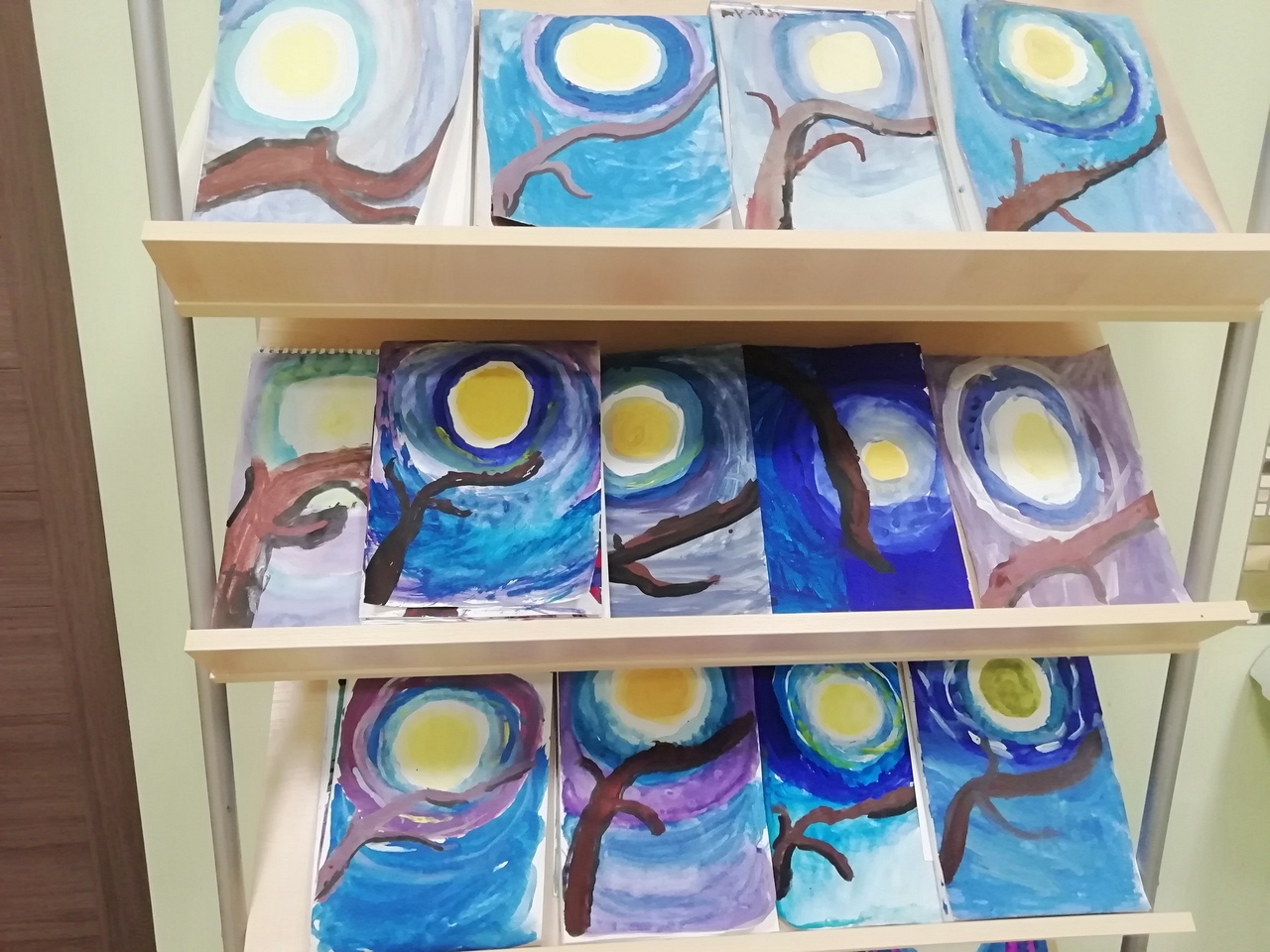 ПредметПредметЛитературное чтениеКласс Класс 2 классУМКУМКПерспективная начальная школаТема урокаТема урокаЯпонская сказка «Луна на ветке»Место урока в изучении темы, разделаМесто урока в изучении темы, раздела5 урок в разделе «В гостях у Барсука (Секреты Чайного домика. О настоящем и ненастоящем богатстве)».Цель урока:Знакомство с японской сказкой «Луна на ветке».Знакомство с японской сказкой «Луна на ветке».Задачи урока:-учить ориентироваться в тексте, опираясь на маркировку цветом;-приучать все нравственные и эстетические ситуации применять к себе;-совершенствовать технику чтения, развивать речь, пополнять словарный запас;-учить глубоко и полно анализировать и оценивать прочитанное;-учить ориентироваться в тексте, опираясь на маркировку цветом;-приучать все нравственные и эстетические ситуации применять к себе;-совершенствовать технику чтения, развивать речь, пополнять словарный запас;-учить глубоко и полно анализировать и оценивать прочитанное;Планируемые результаты:ЛУУД: умение оценивать поступки героев в соответствии с определенной ситуацией; развивать интерес и творческое отношение к выполняемым заданиям.ПУУД:  осуществлять поиск необходимой информации; использовать общие приёмы решения задач, анализировать информацию. строить рассуждения в форме связи простых суждений об объектах. Умение извлекать информацию из схем, иллюстраций, текстов.РУУД: учиться в сотрудничестве с учителем ставить новые учебные задачи; преобразовывать практическую задачу в познавательную.КУУД: умение строить речевое высказывание в соответствии с поставленными задачами.ЛУУД: умение оценивать поступки героев в соответствии с определенной ситуацией; развивать интерес и творческое отношение к выполняемым заданиям.ПУУД:  осуществлять поиск необходимой информации; использовать общие приёмы решения задач, анализировать информацию. строить рассуждения в форме связи простых суждений об объектах. Умение извлекать информацию из схем, иллюстраций, текстов.РУУД: учиться в сотрудничестве с учителем ставить новые учебные задачи; преобразовывать практическую задачу в познавательную.КУУД: умение строить речевое высказывание в соответствии с поставленными задачами.Методы и приемы:Работа фронтальная, индивидуальная; анализ художественного текста, беседа; работа с толковым словарем; прием «изотерапия»Работа фронтальная, индивидуальная; анализ художественного текста, беседа; работа с толковым словарем; прием «изотерапия»ОборудованиеЭФУ:  Чуракова Н. А. Литературное чтение. 2 класс. 1 часть; Чуракова Н. А. Интерактивное пособие по литературе. 2 класс, часть 1.Интерактивный программно-аппаратный комплекс :интерактивная доска, система голосования, мультимедийный проектор.Для практической работы: гуашь, кисть № 5, широкая кисть № 8,  лист альбомный, стакан-непроливайка.ЭФУ:  Чуракова Н. А. Литературное чтение. 2 класс. 1 часть; Чуракова Н. А. Интерактивное пособие по литературе. 2 класс, часть 1.Интерактивный программно-аппаратный комплекс :интерактивная доска, система голосования, мультимедийный проектор.Для практической работы: гуашь, кисть № 5, широкая кисть № 8,  лист альбомный, стакан-непроливайка.№Название этапа,задачи вдеятельностиобучающихсяОписание содержания этапаОписание содержания этапаУУД№Название этапа,задачи вдеятельностиобучающихсяВ деятельности учителяВ деятельности обучающихсяУУД1.ОрганизационныйВводно-мотивационный (самоопределение)Задача: создать условия для возникновения у ученика внутренней потребности включения в учебную деятельность+Прозвенел уже звонок, начинается урок!Учитель обращает внимание детей на подготовку к уроку.Ученики приветствуют учителя, настраиваются на урок,проверяют свою готовность к уроку, располагают учебные принадлежности на партах.ЛУУД: формирование положительного отношения к процессу познания, нравственных ценностей учащихся: доброжелательности, доброты, любви.2.Актуализация знанийЗадача: активизация опорных знаний и умений по теме, обеспечение мотивации и принятия учащихся цели учебно-познавательной деятельности. Учитель читает японское стихотворение хокку:+ Вот выплыла луна.  И самый мелкий кустик  На праздник приглашен.+ Кто написал это стихотворение?+Ребята, о чем это стихотворение?+Какой раздел мы изучаем?+ Что мы учимся различать на уроках в этой главе?+Какие секреты мы раскрываем, читая произведения этого раздела «В гостях у барсука»?-Это японское стихотворение – хокку. Написал его поэт Исса.-Это стихотворение о красоте природы, об очаровании лунного света.-В гостях у барсука. Секреты чайного домика.-Мы учимся различать настоящее и ненастоящее богатство.-Секрет любования. Мы учимся видеть красоту в самом обыкновенном.КУУД: планирование.ПУУД: анализ объектов с целью выделения признаков.3.ЦелеполаганиеЗадачи:определитьцель урока,сформулироватьзадачи всоответствии спредложеннымпланом.Редактироватьплан. + Откройте содержание нашего учебника. В изучаемом разделе «В гостях у Барсука» найдите произведение, с которым мы сегодня познакомимся.  +Верно. Тема нашего урока «Японская сказка «Луна на ветке». Сформулируйте задачи нашего урока.+Мы сегодня продолжаем раскрывать секрет любования и говорить о настоящем и ненастоящем богатстве.-Мы сегодня познакомимся с японской сказкой «Луна на ветке».Ученики формулируют задачи урока. (Познакомимся с новым произведением. Продолжим раскрывать секрет любования. Читать выразительно произведение. Анализировать поступки героев. Высказывать свое мнение и слушать мнения других).РУУД: постановка учебной задачи.4.Открытие новых знаний.Задачи: +Рассмотрите страничку учебника, какие условные знаки вы увидели? Что они обозначают? Работа с ЭФУ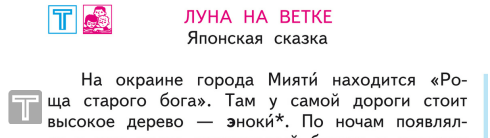 + Ребята, сделайте предположение по названию, о чем будет идти речь в сказке?+Вам понравилась сказка? Ваши предположения подтвердились?+Значение какого слова будем искать в толковом словаре?+Значение каких слов и выражений вам еще непонятно?+Как вы думаете, чем различаются значения слов «обманывать» и «шалить, проказничать»?+Как вы назовете барсука: обманщиком или проказником?  Работа с интерактивным пособием по литературному чтению.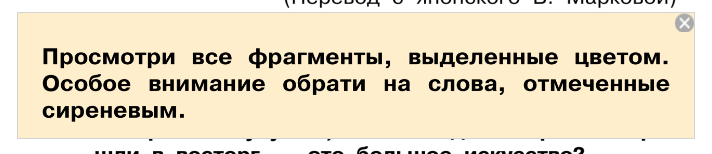 Прочитайте их.+Какие чувства испытывали люди, глядя на барсука –луну?+Что испытывал сам барсук?+Что именно делал барсук, чтобы показать луну?+Получается, что ему надо было очень стараться, чтобы прохожий просто поверил, что барсук – это луна. Как же надо было изощряться, чтобы прохожий не просто поверил, а еще и пришел в восторг от красоты луны!-Мы будем сегодня работать с толковым словарем и читать текст по цепочке.Ответы детейЧтение текста по цепочке.Ответы детей- Эноки.Словарная работа. Ответы детей.Ответы детей.-Прохожие «изумлялись» и «любовались»-Барсук «себя не помнил от гордости», «старался вовсю» и «радовался похвале»-Он влезал на дерево, потом вытягивал вперед лапу, делая вид, что это ветка; ; ак он то прятал луну, то снова ее показывал; как он то сдвигал «луну» вправо, то влево, то вверх, то вниз, чтобы удовлетворить прохожего.ЛУУД: понимание чувств других людей, сопереживание им.ПУУД: поиск и выделение информации, построение сообщения в устной речи, умение ориентироваться в тексте (работа с маркированными в тексте словами и строчками)КУУД: чтение по цепочке (кооперация).КУУД: учитывать разные мнения и точки зрения.5.Этап включения новых знаний в систему.Задачи:систематизация чувственного и эстетического опыта учеников. +Как вы думаете, ребята, изобразить луну так, чтобы люди поверили и пришли в восторг, - это большое искусство?+ Сейчас мы с вами попробуем изобразить красоту луны с помощью красок.Поэтапное рисование с детьми ночного пейзажа под японскую этническую музыку.(1.Нарисовать желтой гуашью круг луны.2. Обвести по окружности луну белой краской. Сделать небольшую растяжку.3. На расстоянии 1-2 см от луны обвести луну синей краской. Сделать растяжку.4. После синей краски нарисовать окружность фиолетовой краской.5. Синей гуашью заполнить оставшийся фон.6. Желтой и белой гуашью прорисовать блек луны на небе.7. После высыхания фона прорисовать ветку дерева коричневой краской.8. Черной гуашью отразить тень на дереве.+Получилось у нас изобразить красоту луны с помощью красок?  Ответы детей.Практическая работа детей.Ответы детей.ЛУУД: смыслообразование (красота –это то, что вокруг, необходимо лишь научиться ее обнаруживать).6.Рефлексия Задачи:организовать оценивание учащихсясобственной деятельности на уроке; умение соотносить цели урока и результаты собственной деятельности.+ Давайте с вами поговорим о ваших чувствах и впечатлениях. Легко ли справились вы со всеми заданиями? В чем вы испытывали затруднения? Использование системы голосования SMART.Вопросы:Удалось ли вам изобразить красоту луны? (да/нет)Барсук в сказке «Луна на ветке» умеет наслаждаться красотой природы? (да/нет)Получилось раскрыть на уроке секрет любования? (да/нет)Со всеми поставленными задачами справились на уроке? (да/нет)Домашнее задание: пересказать сказку от лица барсука. .Ответы детей.Голосование детей с помощью системы SMART.РУУД: выполнение плана, самооценка, удержание цели.